                                                          от 9 ноября  2017 года  № 40О прогнозе социально-экономического развития                                   Красномостовского сельского поселения на 2018 год                                                              и на плановый период 2019 и 2020 годов	В соответствии со статьёй 173 Бюджетного кодекса Российской Федерации администрация Красномостовского сельского поселения                                 п о с т а н о в л я е т:1.Одобрить основные показатели прогноза социально-экономического развития Красномостовского сельского поселения на 2018 год и на плановый период 2019 и 2020 годов (прилагаются). 2.Обнародовать постановление с приложениями на информационном стенде администрации.           3.Контроль за выполнением показателей социально-экономического развития Красномоствоского сельского поселения оставляю за собой.                      Глава администрации         муниципального образования                                                                                 «Красномостовское сельское поселение»                                                В.И. ЛопатниковКРАСНЫЙ МОСТПОСЕЛЕНИЙАДМИНИСТРАЦИЙ  АДМИНИСТРАЦИЯ    КРАСНОМОСТОВСКОГО СЕЛЬСКОГО ПОСЕЛЕНИЯПУНЧАЛПОСТАНОВЛЕНИЕ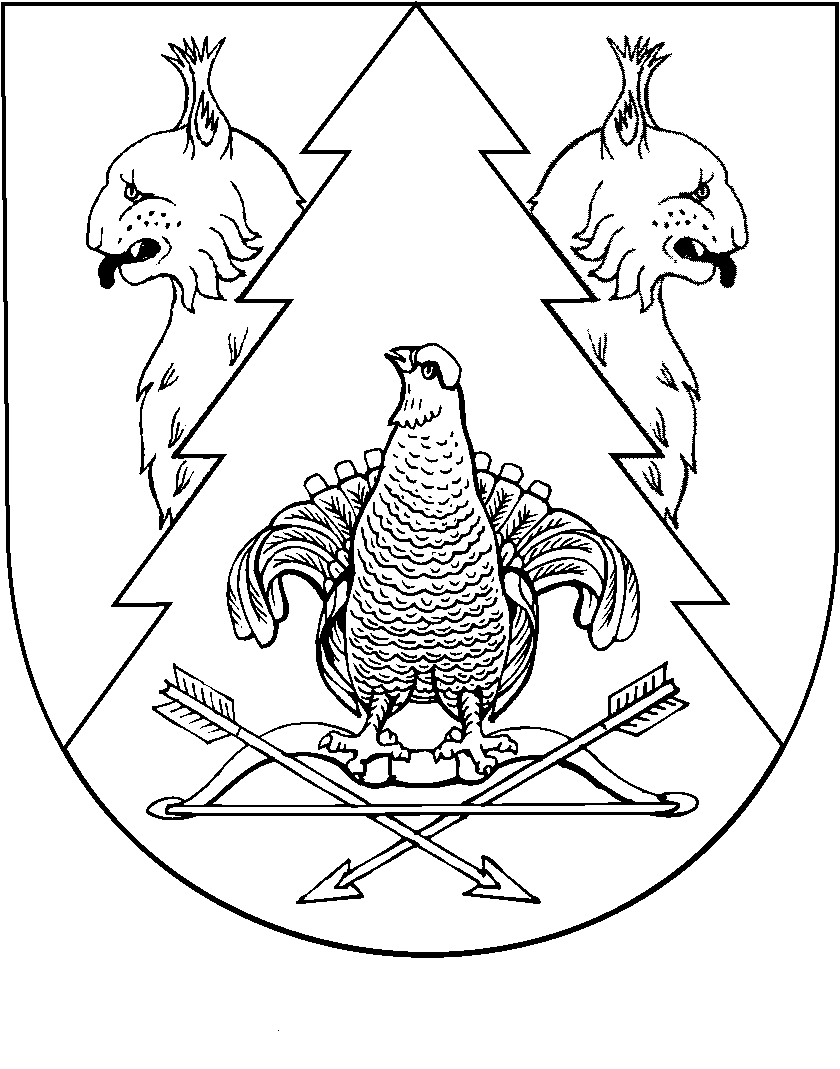 